PROJEKTZałącznik do Uchwały ……/2024Rady Gminy Jabłonnaz dnia …….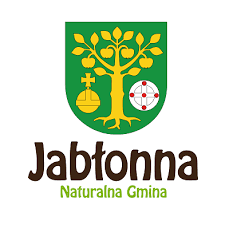 GMINNY PROGRAM PRZECIWDZIAŁANIA PRZEMOCY DOMOWEJ  I OCHRONY OSÓB DOZNAJACYCH PRZEMOCY DOMOWEJ W GMINIE JABŁONNA NA LATA 2024 – 2030 WPROWADZENIERodzina jest podstawową jednostką społeczną i podstawowym środowiskiem funkcjonowania człowieka. W rodzinie osoba ma możliwość rozwijania i kształtowania swojej osobowości, poglądów i systemu wartości. Więzy łączące jej członków charakteryzuje trwałość, wzajemne zaufanie oraz poczucie bezpieczeństwa. Dom rodzinny jest dla wielu osób miejscem do którego chętnie wracamy. Dlatego osoby, które doznają przemocy 
w środowisku domowym, rodzinnym towarzyszy wielkie cierpienie fizyczne, psychiczne, emocjonalne, gdyż dotyka ono ich podstaw na których opiera się ich funkcjonowanie 
i zaburza poczucie bezpieczeństwa.Zgodnie z Rządowym Programem Przeciwdziałania Przemocy Domowej na lata 2024 - 2030 przyjętym w listopadzie 2023 roku „przemoc domowa jest w Polsce, podobnie jak w innych krajach jednym z głównych problemów społecznych, który wymaga podejmowania szeroko zakrojonych działań przeciwdziałających temu zjawisku”. Badania i statystyki wskazują, że wpływ na występowanie przemocy ma: dziedziczenie wzorca przemocy ze środowiska pochodzenia, uzależnienie od alkoholu lub jego nadużywanie a także coraz częściej używanie substancji psychoaktywnych. Jedną z głównych przyczyn stosowania przemocy jest uzależnienie od alkoholu, ale nie tylko mogą one wynikać z przyczyn osobistych, frustracji, stresu, zaburzeń psychicznych, braku więzi emocjonalnych. Ponadto przyczyn tego zjawiska można także dopatrywać się w tradycjach, zwyczajach i przekonaniach funkcjonujących w społeczeństwie w którym żyjemy. Przemoc domowa jest zjawiskiem trudnym do ujawnienia w związku z tym, że osoby doświadczające przemocy boją się, wstydzą, często nie wierzą w skuteczność pomocy. Nie bez znaczenia jest fakt, że „osobę doznającą przemocy” i „osobę stosującą przemoc” łączą bliskie więzi rodzinne i emocjonalne. Przemoc domowa bardzo często jest przyczyną poważnych trudności osobistych, społecznych i zdrowotnych. Niejednokrotnie przemoc prowadzi do naruszeń norm moralnych i prawnych. Osobami dotkniętymi przemocą domową są zarówno dorośli, jak i dzieci, natomiast osobami stosującymi przemoc są zazwyczaj osoby dorosłe – zdecydowanie częściej mężczyźni niż kobiety .W literaturze można znaleźć wiele definicji tego zjawiska. Przemoc kojarzy się 
z brutalnością, okrucieństwem, przestępczością. Przemoc można scharakteryzować jako relację między ludźmi, która opiera się na przeważającej sile. W tej relacji jedna ze stron ma przewagę nad drugą, jedna osoba chce dominować. W tym kontekście ważne jest wskazanie różnicy pomiędzy przemocą a agresją, którą jest nierównowaga sił występująca pomiędzy osobami. W przemocy przewaga występuje po stronie osoby stosującej przemoc, w przypadku agresji jest ona zrównoważona. Kolejną cechą charakterystyczną dla przemocy jest to, że jej celem jest wyrządzenie szkody, bólu, cierpienia. Trzeba wspomnieć, że osobą stosującą przemoc naraża na szkody życie i zdrowie osobą doznająca przemocy. Przemoc to zamierzone działania. W swoim głównym celu ma zamiar podporządkowanie osób stosujących przemoc. Do przemocy dochodzi poprzez naruszenie praw osobistych drugiego człowieka, manipulowanie. Do przemocy dochodzi także poprzez wywołanie cierpienia. Przemoc narusza prawa i dobra osobiste. Przemoc uderza w wolność osobistą drugiego człowieka. Bardzo często przenosi się na grunt rodziny. Przemocą w rodzinie nazywamy każde zachowanie skierowane wobec osoby bliskiej, którego celem jest utrzymanie nad nią kontroli i władzy. Jeszcze szerzej przemoc jest definiowana w ustawie o przeciwdziałaniu przemocy domowej z dnia 29 lipca 2005 r., w której przemoc domową należy rozumieć jako „jednorazowe albo powtarzające się umyślne działanie lub zaniechanie, wykorzystujące przewagę fizyczną, psychiczną lub ekonomiczną, naruszające prawa lub dobra osobiste osoby doznającej przemocy domowej, w szczególności:a) narażające tę osobę na niebezpieczeństwo utraty życia, zdrowia lub mienia;b) naruszające jej godność, nietykalność cielesną lub wolność, w tym seksualną;c) powodujące szkody na jej zdrowiu fizycznym lub psychicznym, wywołujące u tej osoby cierpienie lub krzywdę;d) ograniczające lub pozbawiające tę osobę dostępu do środków finansowych lub możliwości podjęcia pracy lub uzyskania samodzielności finansowej;e) istotnie naruszające prywatność tej osoby lub wzbudzające u niej poczucie zagrożenia, poniżenia lub udręczenia, w tym podejmowane za pomocą środków komunikacji elektronicznej”.W literaturze przedmiotu wyróżnia się następujące formy przemocy:  Przemoc fizyczna – nazywana również gorącą, to każde agresywne zachowanie polegające na użyciu siły i prowadzące do naruszenia nietykalności cielesnej, nieprzypadkowych urazów, zranień, stłuczeń, złamań czy zasinień (m.in.: popychanie, obezwładnianie, szarpanie, policzkowanie, uderzanie pięścią, kopanie, duszenie, rzucanie przedmiotami, użycie przedmiotów lub narzędzi niebezpiecznych, mogących spowodować utratę zdrowia lub życia).Przemoc psychiczna – nazywana również zimną, to umyślne agresywne działania, wykorzystujące nie tyle siłę fizyczną lecz mechanizmy psychologiczne, powodujące zachwianie u ofiary pozytywnego obrazu własnej osoby, obniżenie u niej poczucia własnej wartości, pojawienie się stanów lękowych i nerwicowych. Zachowania sprawcy mają na ogół charakter poniżający lub budzący poczucie zagrożenia 
i wywołują emocjonalny ból lub cierpienie (m.in.: wyśmiewanie, wyzywanie, krytyka, groźby, kontrolowanie i ograniczanie kontaktów z innymi osobami). Przemoc ekonomiczna – przejawia się w uniemożliwieniu dostępu do rodzinnych środków finansowych, prowadząc do całkowitego finansowego uzależnienia ofiary od sprawcy (np. odbieranie zarobionych pieniędzy, niezaspokajanie materialnych potrzeb rodziny, uniemożliwianie podjęcia pracy). Przemoc seksualna – wymuszenie pożycia seksualnego lub nieakceptowanych 
i niechcianych przez ofiarę praktyk seksualnych w celu zaspokojenia potrzeb seksualnych sprawcy (np. sprawca stosuje przemoc grozi użyciem przemocy, żeby zmusić ofiarę do stosunku, może zostać skazany za gwałt). Zaniedbanie – stan ciągłego niezaspokajania podstawowych potrzeb fizycznych 
i emocjonalnych osób zależnych.Przemoc w rodzinie ma tragiczne konsekwencje nie tylko dla samej ofiary, ale także dla całego społeczeństwa. Jest bezsprzecznie zjawiskiem negatywnym i mającym ogromny wpływ na rozwój człowieka na wszystkich etapach jego życia. Odciska ona głębokie piętno na psychice ofiar, niszcząc ich osobowość. Jest przyczyną różnych zaburzeń psychicznych. Osoby  będące  ofiarami  przemocy  charakteryzują  się  nadmierną  czujnością,  zewsząd wyczekują sytuacji zagrożenia, są nadmiernie pobudzone, często dotykają je koszmary senne oraz  dolegliwości  psychosomatyczne.  Takie  traumatyczne  wydarzenia  mogą  również „niszczyć” kontakty społeczne, przyjaźń, miłość oraz przywiązanie do rodziny.Uzasadnienie wprowadzenia programuZgodnie z art. 6 ust. 2 pkt 1 ustawy z dnia 29 lipca 2005 roku o przeciwdziałaniu przemocy domowej do zadań własnych gminy należy opracowanie i realizacja gminnego programu przeciwdziałania przemocy domowej i ochrony osób doznających przemocy domowej.  Celem programu jest zwiększenie skuteczności przeciwdziałania przemocy domowej oraz zmniejszanie jej negatywnych następstw w życiu społecznym i rodzinnym. Kolejne obowiązki przypisane gminie przez ustawodawcę to:prowadzenie poradnictwa i interwencji w zakresie przeciwdziałania przemocy domowej, szczególnie poprzez działania edukacyjne służące wzmocnieniu opiekuńczych i wychowawczych kompetencji rodziców w rodzinach zagrożonych przemocą;zapewnienie osobom dotkniętym przemocą domową miejsc w ośrodkach wsparcia;tworzenie zespołów interdyscyplinarnych.Art. 9b ust. 2 pkt 4 w/w ustawy stanowi, że do zadań Zespołu Interdyscyplinarnego należy m.in. opracowanie projektu gminnego programu przeciwdziałania przemocy domowej oraz ochrony osób doznających przemocy domowej. W związku z powyższym powstanie Gminnego Programu Przeciwdziałania Przemocy Domowej i Ochrony Osób Doznających Przemocy Domowej w Gminie Jabłonna na lata 2024-2030  wynika wprost z założeń zawartych w ustawie z dnia 29 lipca 2005 roku o przeciwdziałaniu przemocy domowej, pozwala jednocześnie na dokonanie szczegółowej analizy problemu oraz prezentuje konkretne metody przeciwdziałania przemocy występującej w społeczności lokalnej, jaką tworzą na co dzień mieszkańcy gminy Jabłonna. Gminny Program Przeciwdziałania Przemocy Domowej i Ochrony Osób Doznających Przemocy Domowej w Gminie Jabłonna na lata 2024-2030  jest kontynuacją działań podejmowanych w ramach realizacji wcześniejszego dokumentu. Istotnym elementem programu jest zatem dalsze wprowadzanie w życie działań mających na celu z jednej strony podnoszenie świadomości społecznej na temat przyczyn i skutków przemocy w rodzinie oraz promowanie metod wychowawczych bez używania przemocy, a z drugiej strony zapewnienie ochrony i udzielanie pomocy osobom dotkniętym przemocą domową, a także upowszechnianie informacji o możliwościach i formach udzielania pomocy zarówno osobom dotkniętym przemocą, jak i stosującym przemoc domową.Konieczność podejmowania działań interwencyjnych w przemocy domowej wynika również 
z zapisów ustawy z dnia 12 marca 2004 r. o pomocy społecznej, która nakreśla działania interdyscyplinarne oraz możliwość wsparcia rodziny w kryzysie: przemocy domowej.
Również ustawa z dnia 26 października 1982 r. o wychowaniu w trzeźwości i przeciwdziałaniu alkoholizmowi wykonuje zadania w zakresie przeciwdziałania alkoholizmowi przez odpowiednie kształtowanie polityki społecznej, m.in. przeciwdziałanie przemocy domowej. Dodatkowo ustawa z dnia 28.07.2023r. o zmianie ustawy – Kodeks rodzinny i opiekuńczy tzw. „ustawa Kamilka”, która weszła w życie 15.02.2024r. nakłada obowiązek wprowadzenia standardów ochrony małoletnich we wszystkich placówkach, które pracują z dziećmi.PODSTAWY I REGULACJE PRAWNE PROGRAMU Poniżej wymieniono podstawowe akty prawne podejmujące temat przeciwdziałania przemocy i regulujące postępowanie różnych podmiotów w stosunku do osób stosujących przemoc oraz osób doznających przemocy domowej w oparciu, o które realizowany będzie także Gminny Program Przeciwdziałania Przemocy Domowej i Ochrony Osób Doznających Przemocy Domowej w Gminie Jabłonna na lata 2024 – 2030.Dokumenty prawa międzynarodowego:  Rekomendacja Rady Europy 1450 (2000) dotycząca przemocy wobec kobiet 
w Europie. Rekomendacja Komitetu Ministrów Rec.(2002)5 w sprawie ochrony kobiet przed przemocą z dnia 30 kwietnia 2002 roku. Deklaracja o Eliminacji Przemocy wobec Kobiet z dnia 20 grudnia 1993 roku Rezolucja 48/104 Zgromadzenia Ogólnego. Rekomendacja Komitetu Ministrów Rady Europy nr R (85)4 w sprawie przemocy domowej z 26 marca 1985 r.  Rekomendacja Komitetu Ministrów Rady Europy nr R (90)2 w sprawie reakcji społecznych na przemoc w rodzinie z 15 stycznia 1990 r.  Konwencja o zapobieganiu i zwalczaniu przemocy wobec kobiet i przemocy domowej.  Akty prawa krajowego: Konstytucja Rzeczypospolitej Polskiej z dnia 2 kwietnia 1997 roku;Ustawa z dnia 29 lipca 2005 roku o przeciwdziałaniu przemocy domowej;Ustawa z dnia 12 marca 2004 r. o pomocy społecznej;Ustawa z dnia 26 października 1982 r. o wychowaniu w trzeźwości  i przeciwdziałaniu alkoholizmowi;Ustawa z dnia 24 kwietnia 2003 r. o działalności pożytku publicznego 
i o wolontariacie;Ustawa z dnia 6 kwietnia 1990 r. o Policji;Ustawa z dnia 7 września 1991 r. o systemie oświaty;Ustawa z dnia 6 czerwca 1997 r. Kodeks karny;Ustawa z dnia 25 lutego 1964 r. Kodeks rodzinny i opiekuńczy;Ustawa z dnia 6 czerwca 1997 r. Kodeks postępowania karnego.Ustawa z dnia 28 lipca 2023r. o zmianie ustawy – Kodeks rodzinny i opiekuńczy i niektórych innych ustaw tzw. „Ustawa Kamilka”Rozporządzenia wykonawcze:  Rozporządzenie Ministra Rodziny i Polityki Społecznej z dnia 20 czerwca 2023 r. 
w sprawie nadzoru i kontroli nad realizacją zadań z zakresu przeciwdziałania przemocy domowej.Rozporządzenie Ministra Rodziny i Polityki Społecznej z dnia 20 czerwca 2023 r. 
w sprawie wzoru zaświadczenia o zgłoszeniu się do udziału w programach korekcyjno-edukacyjnych dla osób stosujących przemoc domową lub w programach psychologiczno-terapeutycznych dla osób stosujących przemoc domową oraz wzoru zaświadczenia o ukończeniu tych programów a także wzorów pouczeń w związku 
z uczestnictwem osób stosujących przemoc domową w tych programach.Rozporządzenie Ministra Rodziny i Polityki Społecznej z dnia 20 czerwca 2023 r. 
w sprawie standardu podstawowych usług świadczonych przez specjalistyczne ośrodki wsparcia dla osób doznających przemocy domowej oraz wymagań kwalifikacyjnych wobec osób zatrudnionych w tych ośrodkach.Rozporządzenie Ministra Rodziny i Polityki Społecznej z dnia 20 czerwca 2023 r. 
w sprawie zespołu monitorującego do spraw przeciwdziałania przemocy domowej.Rozporządzenie Ministra Rodziny i Polityki Społecznej z dnia 20 czerwca 2023 r. 
w sprawie programów korekcyjno-edukacyjnych dla osób stosujących przemoc domową.Rozporządzenie Ministra Rodziny i Polityki Społecznej z dnia 21 czerwca 2023 r. w sprawie wzoru pouczenia rodziców, opiekunów prawnych lub faktycznych dziecka, któremu pracownik socjalny zapewnił ochronę w sytuacji zagrożenia życia lub zdrowia dziecka w związku z przemocą domową.Rozporządzenie Ministra Sprawiedliwości z dnia 3 sierpnia 2023 r. w sprawie określenia wzoru i sposobu udostępniania urzędowego formularza wniosku o zobowiązanie osoby stosującej przemoc domową do opuszczenia wspólnie zajmowanego mieszkania i jego bezpośredniego otoczenia lub o wydanie zakazu zbliżania się do wspólnie zajmowanego mieszkania i jego bezpośredniego otoczenia, lub zakazu zbliżania się do osoby doznającej przemocy domowej, lub zakazu kontaktowania się z osobą doznającą przemocy domowej, lub zakazu wstępu na teren szkoły, placówki oświatowej, opiekuńczej lub artystycznej, lub obiektu sportowego, do których uczęszcza osoba doznająca przemocy domowej, miejsca pracy lub innego miejsca, w którym zwykle lub regularnie przebywa osoba doznająca przemocy domowej, i przebywania na tym terenie.Rozporządzenie Rady Ministrów z dnia 6 września 2023 r. w sprawie procedury „Niebieskie Karty” oraz wzorów formularzy „Niebieska Karta”. Rozporządzenie Ministra Zdrowia z dnia 29 sierpnia 2023 r. w sprawie wzoru zaświadczenia lekarskiego o przyczynach i rodzaju uszkodzeń ciała związanych z użyciem przemocy domowej.  Rozporządzenie Ministra Spraw Wewnętrznych i Administracji z dnia 4 września 2023 r. w sprawie procedury postępowania Policji przy wykonywaniu przez pracownika socjalnego zapewnienia ochrony dziecku w razie zagrożenia jego życia lub zdrowia w związku z przemocą domową oraz podejmowaniu decyzji o zapewnieniu tej ochrony. CHARAKTERYSTYKA GMINY JABŁONNAGmina Jabłonna położona jest w centralnej części województwa lubelskiego, a w południowej części powiatu lubelskiego. Siedzibą gminy jest wieś Jabłonna - Majątek, usytuowana w środkowo-zachodniej części gminy, w dolinie rzeki Czerniejówki, będącej dopływem Bystrzycy. Odległość z centrum Lublina do Jabłonny wynosi 18 km. Sąsiaduje z gminami: Głusk, Piaski, Krzczonów, Bychawa i Strzyżewice. Powierzchnia gminy obejmuje 13 098 ha. Większość jej obszaru stanowią grunty orne, lasy i sady. W skład gminy wchodzi 17 sołectw: Jabłonna Pierwsza, Jabłonna Druga, Jabłonna - Majątek, Piotrków Pierwszy, Piotrków Drugi, Piotrków-Kolonia, Wierciszów, Tuszów, Chmiel Pierwszy, Chmiel Drugi, Chmiel-Kolonia, Skrzynice Pierwsze, Skrzynice Drugie, Skrzynice-Kolonia, Czerniejów, Czerniejów-Kolonia, Wolnica. Na terenie gminy działalność prowadzi: Gminna Biblioteka Publiczna im. Władysława Taczanowskiego w Jabłonnie z trzema filiami, Centrum Kultury Gminy Jabłonna mające swoją siedzibę w Piotrkowie, Gminny Ośrodek Pomocy Społecznej, dwa Ośrodki Zdrowia oraz Zespół Szkół w Jabłonnie i Zespół Szkół w  Piotrkowie, Szkoła Podstawowa w Czerniejowie, Skrzynicach i Tuszowie, Gminny Klub Dziecięcy „Zielone Jabłuszko” z siedzibą w Piotrkowie, Zespół Administracyjny Szkół w Jabłonnie. Działa także 7 Ochotniczych Straży Pożarnych oraz dziewięć Kół Gospodyń Wiejskich. Na terenie Gminy Jabłonna działają organizacje pozarządowe takie jak: Fundacja Nieprzetartego Szlaku, Stowarzyszenie Pracownia Rozwoju Lokalnego, Fundacja 123 Empatia, Stowarzyszenie Chorągiew Husarska Ziemi Lubelskiej, Stowarzyszenie Emerytów i Rencistów – oddział gminny, Stowarzyszenie Czerwone Jabłuszko, Stowarzyszenie Leśne Przytulisko, Fundacja Kultury Ludowej „Muzykanty”, Fundacja Rozwoju i Aktywizacji Mieszkańców, Fundacja Zielony Konserwatyzm, Stowarzyszenie Kulturalna Jabłonna, Fundacja Life Sense oraz kluby sportowe: Ludowy Klub Sportowy "Rohland" w Tuszowie, Piotrkowski Ludowy Klub Sportowy "Piotrcovia" Piotrków, Gminny Klub Sportowy "Avenir" Jabłonna, Międzyszkolny Uczniowski Klub Sportowy "MUKS Jabłonna", żadna organizacja w swoich działaniach statutowych nie ma działania dotyczącego przeciwdziałania przemocy domowej.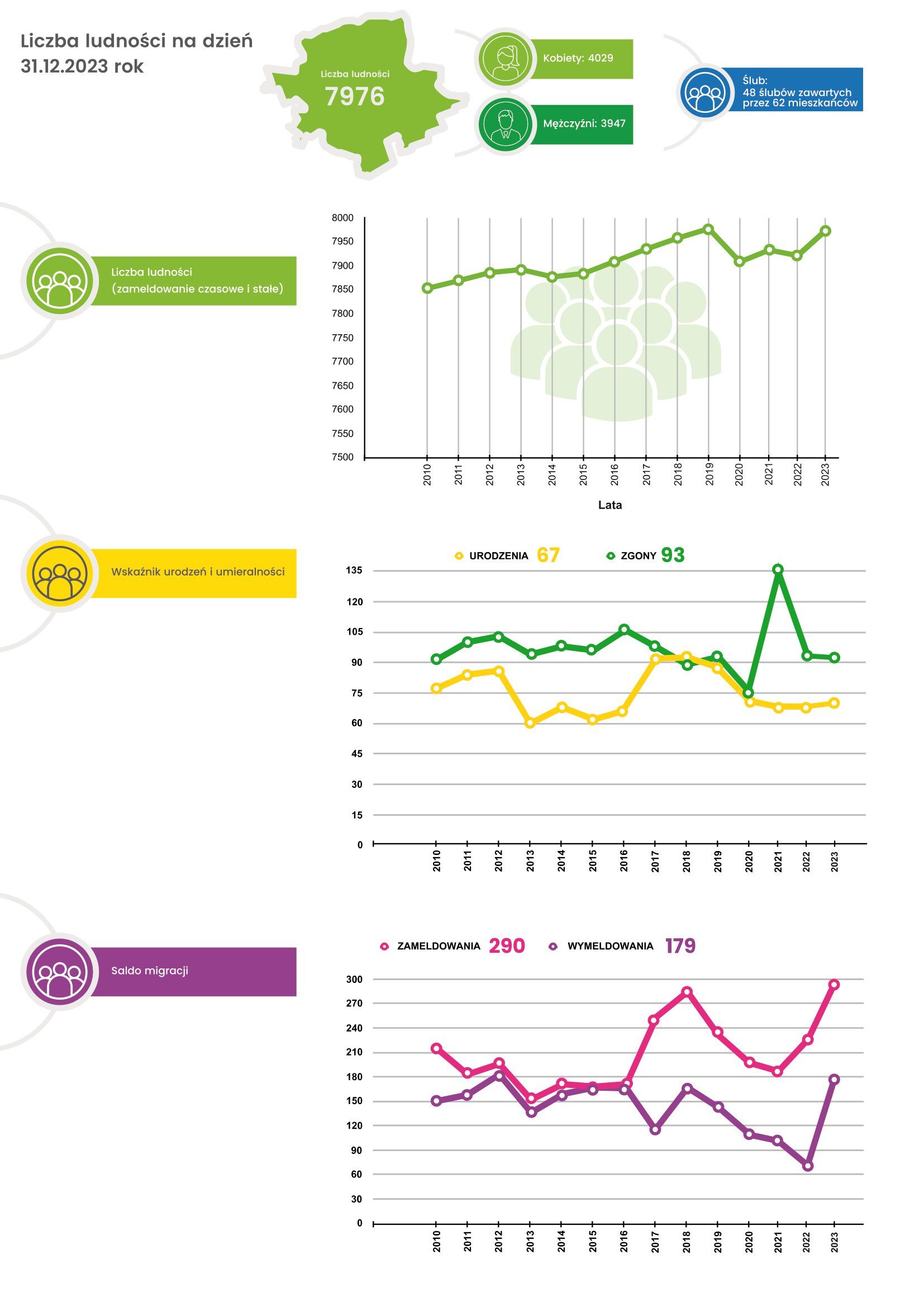 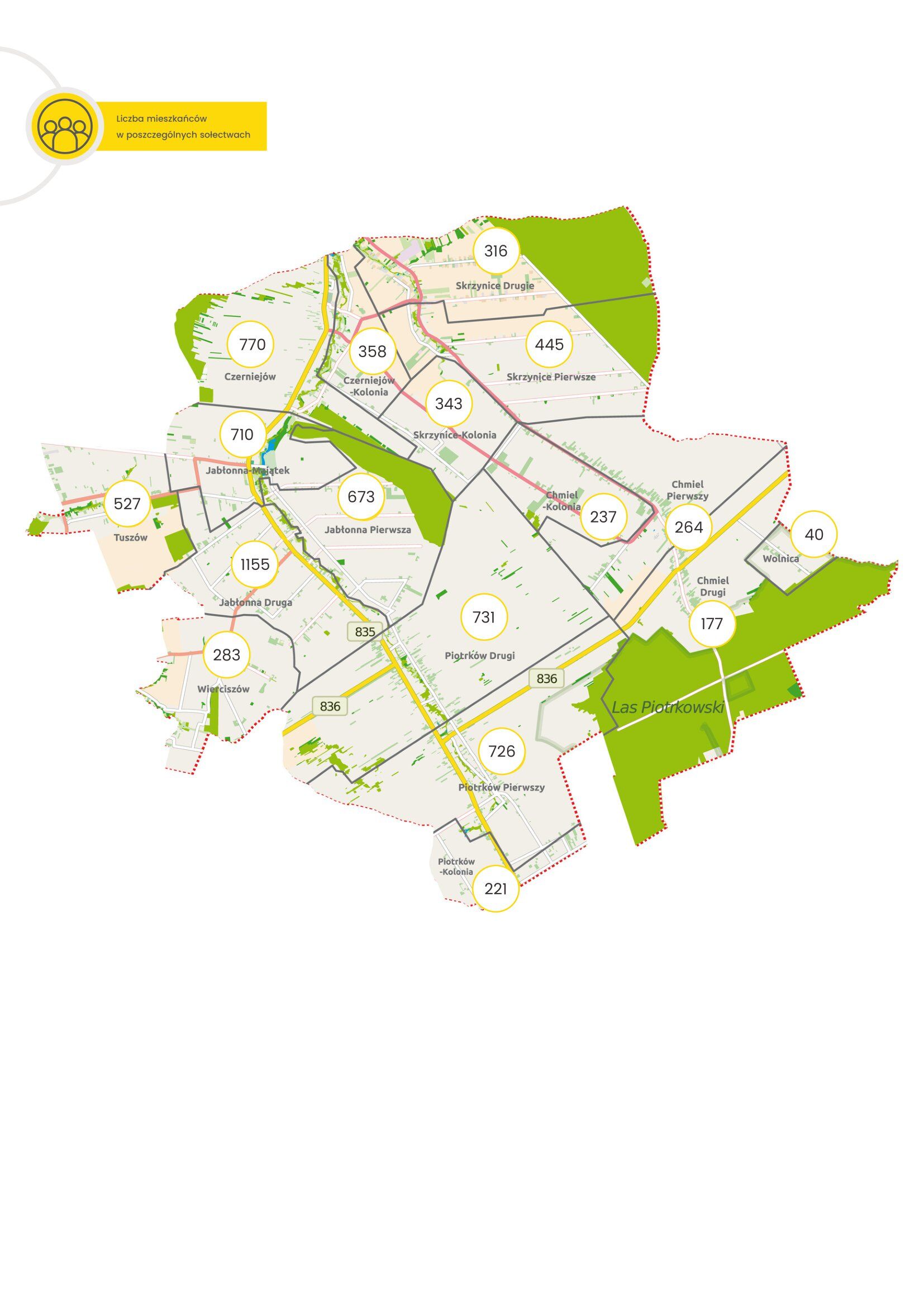 Zasoby Gminy w zakresie rozwiązywania problemu przemocy domowejGmina Jabłonna w 2023 roku realizowała zadania własne gminy z zakresu przeciwdziałania przemocy w rodzinie, zgodnie z ustawą z dnia 29 lipca 2005 roku o przeciwdziałaniu przemocy w rodzinie. Zespół Interdyscyplinarny powołany został w 2011 roku, a w jego skład obecnie wchodzą przedstawiciele: jednostek organizacyjnych pomocy społecznej, komisji rozwiązywania problemów alkoholowych, Policji, oświaty, Prokuratury Rejonowej, Sądu Rejonowego.  Obsługę organizacyjno-techniczną zespołu zapewnia Gminny Ośrodek Pomocy Społecznej w Jabłonnie. Głównymi zadaniami ZI w zakresie przeciwdziałania przemocy domowej są:tworzenie gminnego systemu przeciwdziałania przemocy domowej,realizacja gminnego programu przeciwdziałania przemocy domowej,integrowanie i koordynowanie działań podmiotów realizujących procedurę „Niebieskie Karty”,ochrona ofiar przemocy domowej głównie dzieci,praca z osobami dotkniętymi przemocą oraz z osobami stosującymi przemoc,prowadzenie poradnictwa, interwencji, działań informacyjno-profilaktycznych.Zasoby instytucjonalne  w obszarze pomocy rodzinie dotkniętej przemocą domowąNa terenie gminy Jabłonna funkcjonuje sieć wsparcia instytucjonalnego. Obecnie osoby doznające przemocy domowej mieszkające w Gminie Jabłonna mogą skorzystać z wsparcia instytucjonalnego podmiotów działających w Gminie Jabłonna oraz na obszarze Powiatu Lubelskiego:Zespołu Interdyscyplinarnego w Gminie Jabłonna;Gminnego Ośrodka Pomocy Społecznej w Jabłonnie;Gminnej Komisji Rozwiązywania Problemów Alkoholowych w Gminie Jabłonna;Placówek Podstawowej Opieki Zdrowotnej: GOZ Jabłonna i WOZ w Chmiel Pierwszy;Szkół i przedszkoli z terenu Gminy Jabłonna;Punktu konsultacyjnego (terapeutka od uzależnień, psycholog, radcy prawni);Komisariatu Policji w Bychawie;Ośrodka Interwencji Kryzysowej w Bychawie;Powiatowego Centrum Pomocy Rodzinie w Lublinie.PROBLEM PRZEMOCY DOMOWEJ W GMINIE JABŁONNAInformacje dotyczącą skali występowania przemocy domowej zawierają m.in. sprawozdania realizacji Krajowego Programu Przeciwdziałania Przemocy w Rodzinie (od stycznia 2024 roku Rządowego Programu Przeciwdziałania Przemocy Domowej) a także sprawozdania z realizacji zadań własnych gminy czy statystyki Policji, które wskazują, że w 2022 roku w gminie Jabłonna było 9 osób, co do których istniało podejrzenie, że są dotknięte przemocą 
w rodzinie. Wśród nich było 7 kobiet i 2 mężczyzn. W gminie Jabłonna w 2022 r. prowadzono 9 procedur „Niebieskie Karty”, z których 1 została wszczęta w 2022 roku, a 10  były kontynuowane z lat poprzednich. W 2022r. procedury Niebieskiej Karty zostały sporządzone  głównie przez przedstawicieli Policji. W 2022 r. zakończono 16 procedur „Niebieskiej Karty” były to również karty z lat ubiegłych, zakończenie nastąpiło z uwagi na ustanie przemocy w rodzinie. W 2023r. prowadzono 19  procedur „Niebieskich Kart”, z których 13 zostało wszczętych w 2023r., pozostałe były kontynuowane z lat poprzednich.  W 2023r. zakończono 14 procedur „Niebieskiej Karty”  zakończenie nastąpiło z uwagi na ustanie przemocy w rodzinie.Na przestrzeni ostatnich lat widać tendencję spadkową prowadzonych procedur Niebieskiej Karty w Gminie Jabłonna. W okresie od 2021r. do 2022r. zauważalny był coroczny spadek prowadzonych procedur. Wpływ na spadek prowadzonych procedur miała pandemia Covid-19. Po ustaniu pandemii i ograniczeń z nią związanych zauważono w 2023r. wzrost zgłaszanych informacji dotyczących przemocy w rodzinie, a tym samym wzrosła liczba wszczynanych i prowadzonych procedur.  Liczba procedur NK prowadzona w okresie 2021 - 2023 w Gminie JabłonnaW Gminie Jabłonna funkcjonował Zespół Interdyscyplinarny ds. przeciwdziałania przemocy, który zgodnie z ustawą o przeciwdziałaniu przemocy w rodzinie minimum raz na kwartał obradował w sprawach sytuacji rodzin dotkniętych przemocą, w których prowadzona jest „Procedura Niebieskie Karty”. Zespół funkcjonował zgodnie z Uchwałą Nr XLII/325/2022 Rady Gminy Jabłonna z dnia 18 października 2022r. w sprawie trybu i sposobu powoływania i odwoływania członków zespołu interdyscyplinarnego oraz szczegółowych warunków jego funkcjonowania na terenie gminy Jabłonna oraz szczególnych warunków jego funkcjonowania. W rodzinach, w których pojawia się problem przemocy występują także inne problemy. Głównym problemem współistniejącym razem z przemocą w rodzinie są skłonności do nadużywania alkoholu.   W prowadzonych procedurach w 3 przypadkach doszło do aktów przemocy, kiedy osoba stosująca przemoc była pod wpływem alkoholu. Zespół Interdyscyplinarny w 2022r. złożył 4 wnioski do Gminnej Komisji Rozwiązywania Problemów Alkoholowych przy Urzędzie Gminy Jabłonna.  W 2022 r.  Grupy Robocze wypełniły łącznie 11 formularzy „Niebieskie Karty C” dla osób doznających przemocy oraz 11 formularzy „Niebieskie Karty D” wobec której istniało podejrzenie, że stosuje przemoc w rodzinie. W 2023 r. Grupy Diagnostyczno-Pomocowe wypełniły łącznie 13 formularzy „Niebieskie Karty C” dla osób doznających przemocy oraz 10 formularzy „Niebieskie Karty D” wobec której istniało podejrzenie, że stosuje przemoc w rodzinieOd dnia 30 listopada 2020 r. funkcjonują przepisy ustawy z dnia  30 kwietnia 2020 r. o zmianie ustawy – Kodeks postępowania cywilnego oraz niektórych innych ustaw. Na podstawie wyżej wymienionych przepisów Policja otrzymała nowe uprawnienie w postaci możliwości wydania wobec osoby stosującej przemoc w rodzinie nakazu natychmiastowego opuszczenia wspólnie zajmowanego mieszkania i jego bezpośredniego otoczenia lub zakazu zbliżania się do mieszkania i jego bezpośredniego otoczenia. Zgodnie z nowymi uregulowaniami, policjant ma prawo wydać nakaz lub zakaz:podczas interwencji podjętej we wspólnie zajmowanym mieszkaniu lub jego bezpośrednim otoczeniu, jak równieżw związku z powzięciem informacji o stosowaniu przemocy w rodzinie, (w szczególności w wyniku zgłoszenia przez osobę dotkniętą przemocą w rodzinie, kuratora sądowego lub pracownika jednostki organizacyjnej pomocy społecznej, w związku z wykonywaniem ustawowych obowiązków).W okresie od 30 listopada 2020 roku do dnia 31 grudnia 2023 roku powyższe przepisy na terenie Gminy Jabłonna zastosowano tylko jeden raz wobec jednej osoby. Każdorazowo wobec osoby stosowano jednocześnie nakaz natychmiastowego opuszczenia wspólnie zajmowanego mieszkania i jego bezpośredniego otoczenia oraz zakaz zbliżania się do mieszkania i jego bezpośredniego otoczenia.W 2023 roku na zlecenie Gminy Jabłonna Fundacja Inicjatyw Menedżerskich przygotowała raport z badań diagnostycznych dotyczących przemocy rówieśniczej wśród uczniów gminy Jabłonna. Badania sondażowe, prowadzone metodą on-line wśród nauczycieli, rodziców i uczniów klas V-VIII szkół podstawowych na terenie Gminy Jabłonna, realizowano w okresie od stycznia do marca 2023 roku. Udział w badaniach był dobrowolny, losowy i anonimowy. Pytania ankiety dotyczyły form przemocy, jej genezy, sposobów zapobiegania oraz oczekiwań w zakresie działań profilaktycznych i interwencyjnych.  W badaniach brało udział 209 uczniów klas V-VIII, 122 rodziców oraz 58 nauczycieli uczących w szkołach podstawowych w Gminie Jabłonna. W opracowaniu niniejszego raportu wykorzystano dane z 389 ankiet. Łącznie w sondażu brało udział 4.76 % mieszkańców Gminy Jabłonna (licząc razem z nauczycielami, którzy jedynie pracują na terenie gminy).  W przeprowadzonych badaniach wskazano na podstawowe wnioski i rekomendacje dla szkolnych programów profilaktycznych. Podstawą tych programów powinien być konstruktywny system wartości. Dzieci i młodzi ludzie muszą wiedzieć – co jest dobre, a co złe, jak konstruktywnie a nie agresywnie rozwiązywać problemy, jaka wiąże się odpowiedzialność za podejmowanie określonych zachowań agresywnych oraz na jaką pomoc ze strony dorosłych mogą liczyć. Badania dowiodły, że w świadomości uczniów, rodziców, a nawet nauczycieli brakuje idei szkolnego programu wychowawczego i profilaktycznego. Podejmowane działania są incydentalne, zróżnicowane, niekonsekwentne i dlatego nieskuteczne.  Drugi wniosek dotyczy edukacji w zakresie kompetencji społecznych niezbędnych do twórczego, nieagresywnego rozwiązywania sytuacji nowych, trudnych i niepewnych. Ważne jest opanowanie, spokój oraz stanowczość, która pozwoli rozwiązać konflikt zamiast eskalacji agresji. Konieczne jest doskonalenie, zaniedbanych w wyniku pandemii, umiejętności społecznych uczniów w różnym wieku takich jak: porozumiewanie się, umiejętność współpracy i współdziałania, twórczego rozwiązywania problemów, radzenia sobie ze stresem.      Konieczne jest rekomendowanie zajęć warsztatowych dla uczniów wszystkich klas umożliwiających wyrażanie uczuć i naukę radzenia sobie ze złością. Działania profilaktyczne powinny uwzględniać naukę radzenia sobie w sytuacjach konfliktowych, poznanie różnych sposobów (nieagresywnych) rozładowywania napięć, ale i także poznanie świata wartości moralnych i norm współżycia obowiązujących w społeczeństwie.  Ze względu na to, że zachowania agresywne mogą mieć swe źródło także w środowisku rodzinnym (w stylu wychowawczym stosowanym przez rodziców), należy zorganizować spotkania z rodzicami dotyczące przyczyn agresji, sposobów zapobiegania i radzenia sobie z agresją dzieci, sposobów konstruktywnego porozumiewania się z nimi.   W celu doskonalenia umiejętności nauczycieli należy zorganizować warsztaty dla nich, dotyczące wiedzy o mechanizmach, funkcjach, przyczynach występowania zachowań agresywnych dzieci, uczenia umiejętności reagowania w sytuacjach agresji i budowania długofalowych strategii pracy wychowawczej.   Konieczna jest edukacja prawna uczniów, rodziców i nauczycieli dotycząca odpowiedzialności moralnej i prawnej w sytuacji niewłaściwego zachowania w realnym, jak i w wirtualnym świecie.  ANALIZA SWOT ZJAWISKA PRZEMOCY W RODZINIE Opracowana diagnoza problemu przemocy w rodzinie, a  także potrzeby i oczekiwania zgłaszane przez osoby działające w obszarze przeciwdziałania przemocy w rodzinie umożliwiły sporządzenie analizy SWOT (ang. Strengeths – mocne strony, Weaknesses – słabe strony, Opportunities – szanse, Threats – zagrożenia), która określa mocne i słabe strony, a także szanse i zagrożenia systemu przeciwdziałania przemocy w rodzinie w Gminie Jabłonna.MOCNE STRONY Działanie Zespołu Interdyscyplinarnego, Grup Diagnostyczo-Pomocowych oraz instytucji działających w zakresie przeciwdziałania przemocy.Zapewnienie rodzinom dotkniętym problemem przemocy oraz uzależnień dostępu do specjalistycznego wsparcia.Wyspecjalizowana kadra posiadająca wiedzę z zakresu pracy z rodzinami dotkniętymi zjawiskiem przemocy.Zwiększająca się świadomość społeczna dotycząca problemu przemocy w rodzinie i reagowanie na sytuacje przemocowe.Upowszechnianie wśród dzieci i młodzieży działań informacyjnych, profilaktycznych i edukacyjnych w zakresie przeciwdziałania przemocy.Stosowanie przez ZI środka przymusu w stosunku do osób stosujących przemoc w celu ich udziału w programie psychologiczno-terapeutycznym lub korekcyjno-edukacyjnym polegającym na złożeniu zawiadomienia o popełnieniu wykroczenia art. 66c Kodeks Wykroczeń w przypadku nierealizowania przez nich programów.SŁABE STRONYZbyt małe zaangażowanie przedstawicieli niektórych instytucji zobowiązanych do realizacji zadań wynikających z ustawy o przeciwdziałaniu przemocy w rodzinie.Brak rozwiniętej infrastruktury socjalnej gminy (mieszkań chronionych, lokali socjalnych)Brak Ośrodka Interwencji Kryzysowej w Gminie Jabłonna (najbliższa lokalizacja w Bychawie).Brak grupy wsparcia dla ofiar i sprawców przemocy w rodzinie.Brak zaufania ze stron osób doznających przemocy domowej do instytucji oraz strach przed opinią społeczną.Przyzwolenie społeczne na stosowanie przemocy.Nadmierny zakres obowiązków pracowników zajmujących się pomocą społeczną spowodowany przekazywaniem zadań rządowych na gminy.SZANSEIntegrowanie i koordynowanie działań w środowisku lokalnym przez Zespół Interdyscyplinarny oraz rozwiązywanie problemów poszczególnych rodzin przy wsparciu Grup Diagnostyczno – Pomocowych.Zwiększająca się dostępność specjalistycznego wsparcia dla ofiar przemocy.Możliwość wykorzystania istniejących przepisów prawa.Możliwość pozyskania środków zewnętrznych na programy przeciwdziałania przemocy w rodzinie.Wzrost kompetencji pracowników służb i instytucji realizujących zadania związane z przeciwdziałaniem przemocy w rodzinie.Dostęp do konferencji, sympozjów, kursów, szkoleń, publikacji które wpływają na zwiększenie kompetencji osób zaangażowanych w realizację zadań w zakresie przeciwdziałania przemocy domowej.ZAGROŻENIAWzrastająca liczba osób wymagających podejmowania działań interdyscyplinarnych.Niska skuteczność programów terapeutycznych kierowanych do osób uzależnionych oraz programów korekcyjno-edukacyjnych kierowanych do sprawców przemocy.Niski poziom zaufania do instytucji i niechęć do współpracy ze strony rodzin.Utrzymujące się w społeczeństwie przekonania i stereotypy dot. przemocy oraz przyzwolenie społeczne na stosowanie przemocy domowej.Negatywne wzorce zachowań społecznych.Problem uzależnienia od alkoholu w rodzinach.Większa ilość rodzin, w których pojawiają się problemy opiekuńczo-wychowawcze.Wzrost przemocy w komunikacji społecznej oraz mediach (Internet, TV, gry komputerowe itp.).ADRESCI PROGRAMUProgram skierowany jest do mieszkańców Gminy Jabłonna, w szczególności:1) osób doznających przemocy domowej, w tym:małżonka, także w przypadku gdy małżeństwo ustało lub zostało unieważnione, oraz jego wstępnych, zstępnych, rodzeństwo i ich małżonków,wstępnych i zstępnych oraz ich małżonków,rodzeństw oraz ich wstępnych, zstępnych i ich małżonków,osoby pozostającej w stosunku przysposobienia i jej małżonka oraz ich wstępnych, zstępnych, rodzeństw i ich małżonków,osoby pozostającej obecnie lub w przeszłości we wspólnym pożyciu oraz jej wstępnych, zstępnych, rodzeństw i ich małżonków,osoby wspólnie zamieszkującej i gospodarującej oraz jej wstępnych, zstępnych, rodzeństwo i ich małżonków,osoby pozostającej obecnie lub w przeszłości w trwałej relacji uczuciowej lub fizycznej niezależnie od wspólnego zamieszkiwania i gospodarowania,małoletniego – wobec którego jest stosowana przemoc domowa2) osób stosujących przemoc domową;3) świadków przemocy domowej;4) przedstawicieli instytucji i służb zobowiązanych do udzielania pomocy w sytuacji przemocy;5) społeczności lokalnej.CEL GŁÓWNY PROGRAMU  Głównym celem Gminnego Programu Przeciwdziałania Przemocy Domowej i Ochrony Osób Doznających Przemocy Domowej; jest zwiększenie skuteczności działań w obszarze przeciwdziałania przemocy domowej oraz ograniczenie zjawiska przemocy w Gminie Jabłonna. CELE SZCZEGÓŁOWE:Cel 1: Zintensyfikowanie działań profilaktycznych w zakresie przeciwdziałania przemocy domowej. Cel 2: Zwiększenie dostępności i skuteczności ochrony oraz wsparcia osób doznających przemocy domowej. Cel 3: Zwiększenie skuteczności oddziaływań wobec osób stosujących przemoc domową. Cel 4: Zwiększenie poziomu kompetencji przedstawicieli instytucji i podmiotów realizujących zadania z zakresu przeciwdziałania przemocy domowej w celu podniesienia jakości i dostępności świadczonych usług.   Cele szczegółowe programu: 1. Zintensyfikowanie działań profilaktycznych w zakresie przeciwdziałania przemocy domowej.  1.1 Podniesienie poziomu wiedzy na temat zjawiska przemocy w rodzinie, zmiana mentalności i uwrażliwienie mieszkańców Gminy Jabłonna na problematykę przemocy domowej.Odpowiedzialny za realizację : Gminny Ośrodek Pomocy Społecznej w Jabłonnie, Zespół Interdyscyplinarny, Gminna Komisja ds. Rozwiązywania Problemów Alkoholowych, Placówki Oświatowe, Organizacje pozarządowe, KGW.Sposób realizacji: rozpowszechnianie ulotek, broszur i plakatów w szkołach na terenie Gminy Jabłonna.Harmonogram: od 2024 roku praca ciągła.Wskaźniki realizacji: liczba rozpowszechnionych ulotek, broszur i plakatów.   1.2 Prowadzenie działań edukacyjnych dla dzieci i młodzieży z zakresu rozwiązywania konfliktów bez użycia przemocy domowej.Odpowiedzialny za realizację: Gminny Ośrodek Pomocy Społecznej, Zespół Interdyscyplinarny, Placówki Oświatowe, Komisariat Policji, Centrum Kultury Gminy Jabłonna, Biblioteka im. Władysława Taczanowskiego, Organizacje pozarządowe, KGW.Sposób realizacji: organizacja pogadanek.Harmonogram: 2024 – 2030.Wskaźniki realizacji: liczba pogadanek. 1.3 Prowadzenie edukacji w celu wzmocnienia kompetencji wychowawczych rodziców.Odpowiedzialny za realizację: Gminny Ośrodek Pomocy Społecznej, Placówki Oświatowe, Zespół Interdyscyplinarny, Centrum Kultury Gminy Jabłonna, Biblioteka im. Władysława Taczanowskiego, Organizacje pozarządowe, KGW.Sposób realizacji: szeroko rozumiana praca socjalna, udzielanie indywidualnych porad, organizowanie pogadanek dla rodziców z zakresu umiejętności wychowawczych, warsztaty umiejętności opiekuńczo-wychowawczych ze szczególnym uwzględnieniem wychowania dziecka bez agresji i przemocy.Harmonogram: 2024 – 2030.Wskaźniki realizacji: liczba rodzin objętych pracą socjalną, liczba pogadanek, liczba warsztatów (osób uczestniczących w warsztatach).1.4 Prowadzenie działań edukacyjnych dla dzieci i młodzieży z zakresu zachowań behawioralnych oraz cyberprzemocyOdpowiedzialny za realizację: Gminny Ośrodek Pomocy Społecznej, Placówki Oświatowe, Zespół Interdyscyplinarny, Komisariat Policji, Centrum Kultury Gminy Jabłonna, Biblioteka im. Władysława Taczanowskiego, Organizacje pozarządowe, KGW.Sposób realizacji: szeroko rozumiana praca socjalna, organizacja pogadanek dla rodzicówHarmonogram: 2024 – 2030.Wskaźniki realizacji: liczba rodzin objętych pracą socjalną, liczba pogadanek2. Zwiększenie dostępności i skuteczności ochrony oraz wsparcia osób doznających przemocy domowej.    2.1 Udzielenie pomocy i wsparcia dla osób doznających przemocy domowej.Odpowiedzialny za realizację: Gminny Ośrodek Pomocy Społecznej, Zespół Interdyscyplinarny, Komisariat Policji. Sposób realizacji: podejmowanie interwencji w rodzinie doznających przemocy domowej – procedura „ Niebieskiej Karty, udzielanie informacji na temat istniejących form przemocy oraz konsekwencjach stosowania przemocy domowej, sprawdzanie stanu bezpieczeństwa, motywowanie osoby stosującej przemoc w rodzinie do powstrzymania się stosowania przemocy.Harmonogram realizacji: 2024 – 2030.Wskaźniki realizacji: liczba Niebieskich Kart, liczba osób, którym udzielono pomocy, liczba osób, którymudzielono informacji.   2.2 Wspieranie i rozwijanie podmiotów, które udzielają pomocy osoba doznającym przemocy domowejOdpowiedzialny za realizację: Zespół Interdyscyplinarny w Gminie Jabłonna.Sposób realizacji: dalsza działalność Zespołu interdyscyplinarnego.Harmonogram realizacji: 2024 – 2030.Wskaźniki realizacji: liczba spotkań Zespołu Interdyscyplinarnego, liczba spotkań grup diagnostyczno-pomocowych, liczba zakończonych procedur „Niebieskie Karty”( ustanie przemocy w rodzinie i uzasadnionym przypuszczeniu o zaprzestaniu dalszego stosowania przemocy w rodzinie oraz po zrealizowaniu indywidualnego planu pomocy czy rozstrzygnięciu o braku zasadności podejmowania działań).   2.3 Wizyty pracowników socjalnych i dzielnicowych w ramach monitoringu rodzin, gdzie występuje przemoc.Odpowiedzialny za realizację: Gminny Ośrodek Pomocy Społecznej w Jabłonnie, Zespół Interdyscyplinarny w Gminie Jabłonna, Komisariat Policji w Bychawie.Sposób realizacji: wizyty monitorujące bieżące sytuacje realizowane przez pracowników socjalnych i dzielnicowych w rodzinach, gdzie występuje przemoc i wszczęto procedurę „Niebieskiej Karty”.Harmonogram realizacji: 2024 – 2030.Wskaźniki realizacji: liczba rodzin w środowisku 3.  Zwiększenie skuteczności oddziaływań wobec osób stosujących przemoc domową.  3.1 Oddziaływanie psychologiczne i terapeutyczne na osoby stosujące przemoc.Odpowiedzialny za realizację: Gminny Ośrodek Pomocy Społecznej w Jabłonnie, Gminna Komisja ds. Rozwiązywania Problemów Alkoholowych, Zespół Interdyscyplinarny, Powiatowe Centrum Pomocy Rodzinie w Lublinie.Sposób realizacji: Stosowanie procedury „Niebieskie Karty”, informowanie o konsekwencjach stosowania przemocy, kierowanie osób do programu korekcyjno – edukacyjnego, zgłaszanie osób stosujących przemoc i nadużywających alkoholu na leczenie odwykowe.Harmonogram realizacji: 2024 – 2030.Wskaźniki realizacji: liczba wszczętych procedur „Niebieskie Karty”, liczba osób, którym udzielono informacji, liczba osób skierowanych do udziału w programie korekcyjno-edukacyjnym, liczba osób zgłoszonych na leczenie odwykowe, liczba spraw skierowanych do sądu.     3.2 Rozpowszechnianie informacji na temat konsekwencji stosowania przemocy.Odpowiedzialny za realizację: Gminny Ośrodek Pomocy Społecznej w Jabłonnie, Zespół Interdyscyplinarny w Gminie Jabłonna, Placówki Oświatowe, Centrum Kultury Gminy Jabłonna, Biblioteka im. Władysława Taczanowskiego.Sposób realizacji: opracowanie i zamieszczenie informacji na stronie internetowej Gminnego Ośrodka Pomocy Społecznej w Jabłonnie.Harmonogram realizacji: 2024 – 2030.Wskaźniki realizacji: liczba udostępnionych materiałów informacyjnych.4. Zwiększenie poziomu kompetencji przedstawicieli instytucji i podmiotów realizujących zadania z zakresu przeciwdziałania przemocy domowej w celu podniesienia jakości i dostępności świadczonych usług    4.1 Organizacja szkoleń, podnoszenie wiedzy z zakresu przeciwdziałania przemocy w rodzinie dla osób na co dzień zajmujących się tą problematyką: pedagogów szkolnych, funkcjonariuszy policji, pracowników socjalnych, ochrony zdrowia, kuratorów sądowych.Odpowiedzialny za realizację: Gminny Ośrodek Pomocy Społecznej w Jabłonnie, Zespół Interdyscyplinarny w Jabłonnie.Sposób realizacji: organizacja szkoleń i konferencji, uczestnictwo w szkoleniach i konferencjach.Harmonogram realizacji: 2024 – 2030 (przynajmniej raz do roku szkolenie lub konferencja).Wskaźniki realizacji: liczba przeszkolonych osób, liczba osób, które będą uczestniczyły w szkoleniach i konferencjach.  Realizacja Programu jest możliwa wyłącznie przy ścisłej współpracy poszczególnych podmiotów działających na rzecz przeciwdziałania przemocy domowej. ŹRÓDŁO FUNANSOWANIA       Finansowanie realizacji zadań Gminnego Programu Przeciwdziałania Przemocy Domowej 
i Ochrony Osób Doznających Przemocy Domowej w Gminie Jabłonna dokonywać się będzie w różnych formach i z wielu źródeł. Zakres realizacji poszczególnych działań programowych w kolejnych latach będzie ściśle uzależniony od możliwości finansowych Gminy Jabłonna, wysokości dotacji przyznanych na realizację zadań z zakresu administracji rządowej oraz możliwości budżetowych i innych podmiotów zaangażowanych w działania na rzecz przeciwdziałania przemocy domowej, w tym Gminnej Komisji Rozwiązywania Problemów Alkoholowych.Uprawnione jednostki na zaplanowane w Programie działania aplikować mogą o środki zewnętrzne.MONITORING I EWALUACJADo zadań gminy zgodnie z art. 6 ust. 2 punkt 1 należy realizacja Gminnego Programu Przeciwdziałania Przemocy Domowej i Ochrony Osób Doznających Przemocy Domowej w Gminie Jabłonna będzie nadzorowany przez Kierownika Gminnego Ośrodka Pomocy Społecznej w Jabłonnie. Program monitorowany będzie przez Zespół Interdyscyplinarny w Jabłonnie. Monitorowanie Programu odbywać się będzie w oparciu o sprawozdawczość, która dotyczyć będzie danych uzyskanych na koniec każdego roku realizacji Programu do 10 lutego roku następnego, tj.instytucji pomagającym ofiarą przemocy domowej,form udzielonej pomocy ofiarom przemocy,form działań kierowanych do sprawców przemocy domowej.Wskaźnikami ewaluacji będą:liczba interwencji domowych, w tym z powodu przemocy domowej,liczba osób dotkniętych  przemocą domową,liczba osób stosujących przemoc domową,liczba osób stosujących przemoc domową pod wpływem alkoholu,liczba wszczętych procedur „Niebieskie Karty”.Ewaluacja pozwoli na:dostosowanie form wsparcia do potrzeb i problemów istniejących w Gminie Jabłonna,zwiększenie dostępności działań z zakresu przeciwdziałania przemocy domowej.Ewaluację Programu prowadzić będzie Gminny Ośrodek Pomocy Społecznej w Jabłonnie we współpracy z Zespołem Interdyscyplinarnym oraz pozostałymi instytucjami realizującymi Program.ZAKOŃCZENIE 	 Od zarania dziejów ludzie radzą sobie z bólem i zagrożeniami w różny sposób. Jedni atakują, inni podejmują działania mające na celu oddalenie się od źródła zagrożenia. Niestety, gdy oprawcą jest ukochana osoba, nie reagujemy w sposób naturalny.     Przemoc w rodzinie to zjawisko, które nie powinno mieć miejsca. Nikt nie ma prawa naruszać praw i dóbr osobistych człowieka, powodować cierpienia. Niestety przemoc w rodzinie występuje od zawsze i nigdy całkowicie nie zniknie. Nie oznacza to jednak, że nie należy podejmować działań mających na celu zmniejszenie skali tego zjawiska. Wręcz przeciwnie. Trzeba każdego dnia podejmować wysiłek ukierunkowany na zapobieganie przemocy domowej. Przede wszystkim udzielać wsparcia tym, którym nie udało się tych przykrych doświadczeń uniknąć.      Opracowany Gminny Program Przeciwdziałania Przemocy Domowej i Ochrony Osób Doznających Przemocy Domowej w Gminie Jabłonna pozwoli na osiągnięcie wytyczonych celów. Osiągnięte cele Programu wpłyną na  pobudzenia do aktywności instytucji i organizacji działających w obszarze pomocy społecznej oraz umożliwią lepszą współpracę pomiędzy jednostkami i podmiotami działającymi na rzecz osób i rodzin.